Páslo dievča pávy .....Páslo dievča pávy
V tom zelenom háji
Prišli k nemu dva mládenci
Poď ty, dievča, s nami
Prišli k nemu dva mládenci
Poď ty, dievča, s nami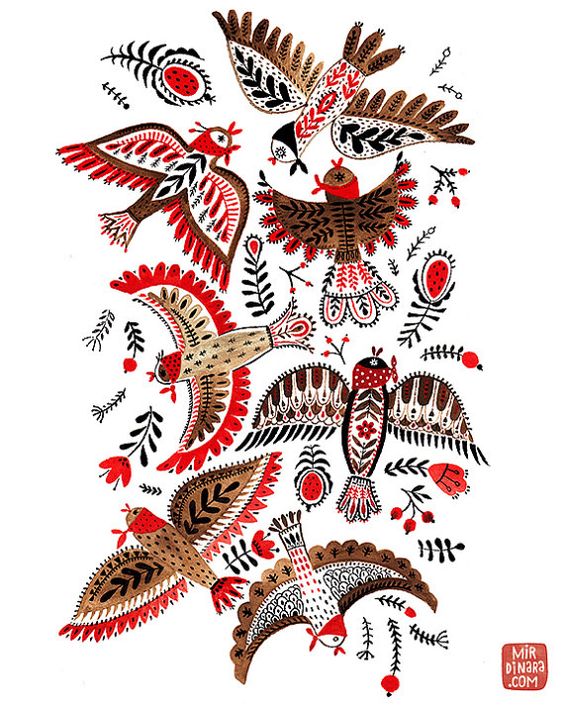 A čože vy chcete?
Pravdu vy neviete
Nieto pre mňa viacej šťastia
Na tom šírom sveteNieto pre mňa viacej šťastia
Na tom šírom svete    Keď ja s vami pôjdem
    Kde ja pávy pohnem?
    Pohni pávy dolinami
    Poď ty, dievča, s nami
    Pohni pávy dolinami
    Poď ty, dievča, s nami    Išla by ja s vami
    Keby niet tie pávy
    Pusť tie pávy dolinami
    A ty pôjdeš s nami
    Pusť tie pávy dolinam
    A ty pôjdeš s nami.                                                          